Уважаемые взрослые!Предлагаем Вам вместе с детьми провести занимательные игры по теме «Музыкальные инструменты» из серии «Играем дома»1. Соедини  музыкальный инструмент и его тень1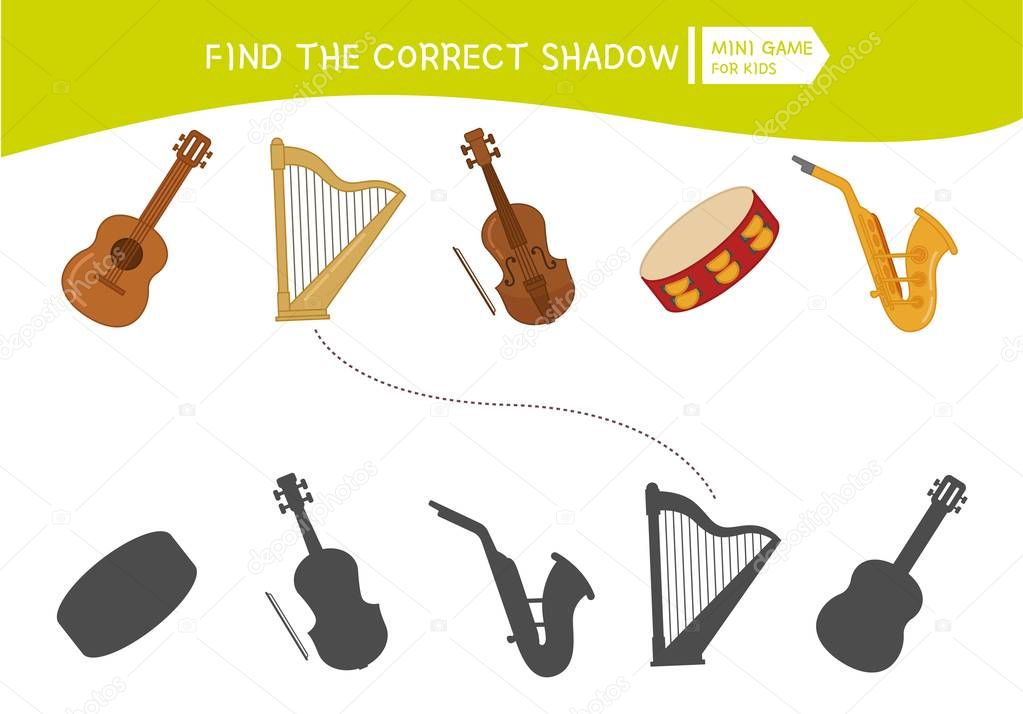 2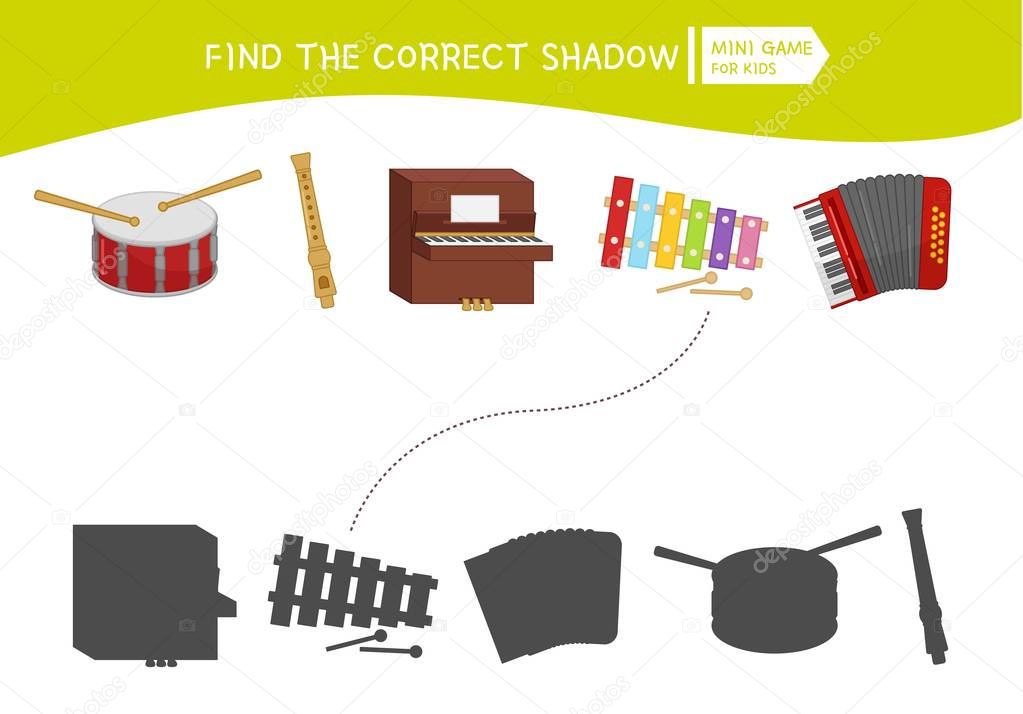 Чтобы больше узнать о музыкальных инструментах, можно посмотреть с детьми презентацию https://www.youtube.com/watch?v=ZVQi3G3mgVQ#action=share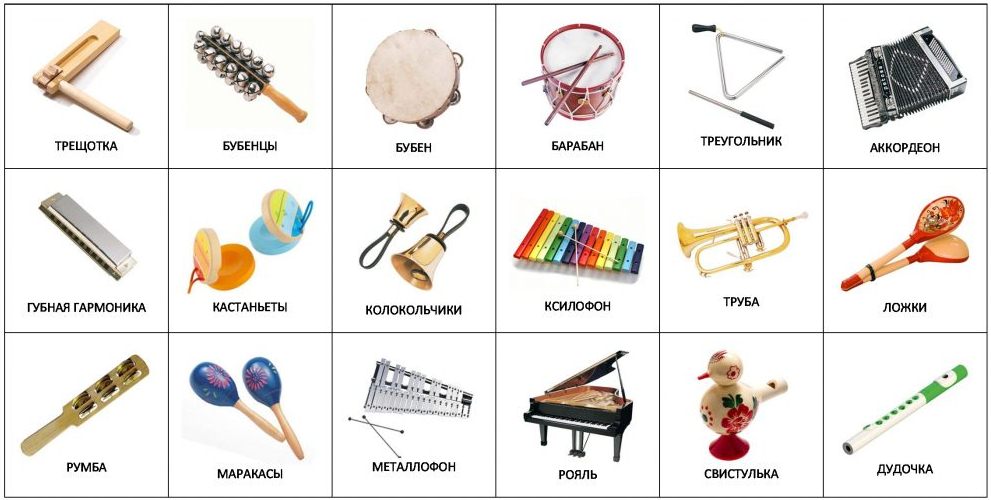 